  MADONAS NOVADA PAŠVALDĪBA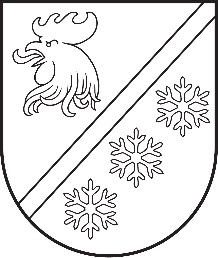 Reģ. Nr. 90000054572Saieta laukums 1, Madona, Madonas novads, LV-4801 t. 64860090, e-pasts: pasts@madona.lv ___________________________________________________________________________MADONAS NOVADA PAŠVALDĪBAS DOMESLĒMUMSMadonā2024. gada 28. martā						        	     		           Nr. 167								                  (protokols Nr. 6, 19. p.)				Par finansējuma piešķiršanu datoru iegādei Liezēres pagasta pārvaldei	Liezēres pagasta pārvaldei, lai nodrošinātu pilnvērtīgi un kvalitatīvi organizētu Liezēres pagasta īpašumu uzturēšanas nodaļas un Liezēres kultūras nama darbību, nepieciešams speciālistiem iegādāties divus portatīvos datorus.Pamatojoties uz sniegto informāciju, ņemot vērā 13.03.2024. Uzņēmējdarbības, teritoriālo un vides jautājumu komitejas un 19.03.2024. Finanšu un attīstības komitejas atzinumus, atklāti balsojot: PAR - 16 (Agris Lungevičs, Aigars Šķēls, Aivis Masaļskis, Andris Dombrovskis, Andris Sakne, Artūrs Čačka, Artūrs Grandāns, Arvīds Greidiņš, Gatis Teilis, Gunārs Ikaunieks, Iveta Peilāne, Kaspars Udrass, Rūdolfs Preiss, Sandra Maksimova, Valda Kļaviņa, Zigfrīds Gora), PRET - NAV, ATTURAS - NAV, Madonas novada pašvaldības dome NOLEMJ:Piešķirt Liezēres pagasta pārvaldei finansējumu EUR 2176 (t.sk. PVN 21%) apmērā divu portatīvo datoru iegādei Īpašumu uzturēšanas nodaļas un Liezēres kultūras nama speciālistu darba vajadzībām, paredzot finansējumu no Madonas novada pašvaldības 2024. gada budžeta nesadalītajiem līdzekļiem, kas ņemti no Liezēres pagasta pārvaldes budžeta 2023. gada atlikuma.             Domes priekšsēdētājs					             A. Lungevičs	Daiders 26361110